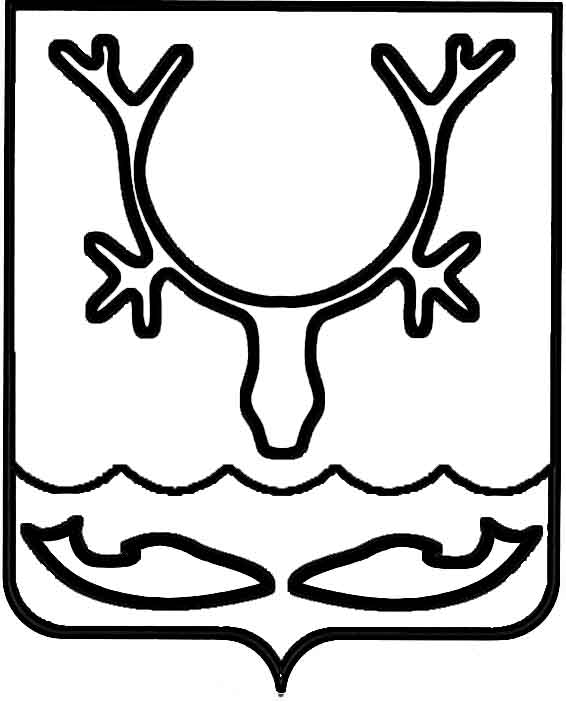 Администрация МО "Городской округ "Город Нарьян-Мар"ПОСТАНОВЛЕНИЕот “____” __________________ № ____________		г. Нарьян-МарВ целях решения вопроса местного значения "Создание условий                          для предоставления транспортных услуг населению и организация транспортного обслуживания населения в границах городского округа" и упорядочения работы общественного транспорта в г. Нарьян-Маре Администрация МО "Городской округ "Город Нарьян-Мар"П О С Т А Н О В Л Я Е Т:Внести в постановление Администрации МО "Городской округ "Город Нарьян-Мар" от 25.11.2008 № 1867 "Об утверждении расписания движения общественного транспорта в г. Нарьян-Маре" следующее изменение:-	приложение № 1 изложить в новой редакции:Настоящее постановление вступает в силу с 01.08.2014, действует                     до 31.08.2014 и подлежит официальному опубликованию.2107.20141788О внесении изменения в постановление Администрации МО "Городской округ "Город Нарьян-Мар" от 25.11.2008 № 1867 "Об утверждении расписания движения общественного транспорта в г. Нарьян-Маре"Маршрут № 411 Маршрут № 411 Маршрут № 411 Маршрут № 411 Маршрут № 411 Маршрут № 411 Маршрут № 413                                         Маршрут № 413                                         Маршрут № 413                                         Маршрут № 413                                         Маршрут № 413                                         Маршрут № 413                                         ГородГородГородИскателейИскателейИскателей ул. Ленина ул. Ленина ул. Ленинап. Искателейп. Искателейп. Искателей  6 20,25,50   7 05,20,30,36,50,59   8 05,36,46  9 12,20,35,5010 05,35,50,5811 05,28,35,5012 00,10,20,30,40,50 13 00,10,20,30,40,50 14 00,20,30,40,50,15 00,20,30,40,50,5516 03,10,31,38,44,50,5517 10,24,31,44,50,5618 05,10,45,19 14,30,4520 00,15,30,4521 00,15,30,4522 00,15,45         23 15   6 20,25,50   7 05,20,30,36,50,59   8 05,36,46  9 12,20,35,5010 05,35,50,5811 05,28,35,5012 00,10,20,30,40,50 13 00,10,20,30,40,50 14 00,20,30,40,50,15 00,20,30,40,50,5516 03,10,31,38,44,50,5517 10,24,31,44,50,5618 05,10,45,19 14,30,4520 00,15,30,4521 00,15,30,4522 00,15,45         23 15   6 20,25,50   7 05,20,30,36,50,59   8 05,36,46  9 12,20,35,5010 05,35,50,5811 05,28,35,5012 00,10,20,30,40,50 13 00,10,20,30,40,50 14 00,20,30,40,50,15 00,20,30,40,50,5516 03,10,31,38,44,50,5517 10,24,31,44,50,5618 05,10,45,19 14,30,4520 00,15,30,4521 00,15,30,4522 00,15,45         23 15   5 45  6 15,35,50   7 00,20,29,35,50   8 00,06,14,20,35,44  9 05,15,29,42,10 05,20,35 11 05,20,30,40,50 12 00,10,20,30,40,5013 00,10,20,30,50 14 00,10,20,30,5015 00,10,20,30,4016 00,10,20,25,40,54 17 01,14,20,25,35,40 18 04,15,44,19 00,15,30,45,20 00,15,30,4521 00,15,30,45 22 15,45    23  15  5 45  6 15,35,50   7 00,20,29,35,50   8 00,06,14,20,35,44  9 05,15,29,42,10 05,20,35 11 05,20,30,40,50 12 00,10,20,30,40,5013 00,10,20,30,50 14 00,10,20,30,5015 00,10,20,30,4016 00,10,20,25,40,54 17 01,14,20,25,35,40 18 04,15,44,19 00,15,30,45,20 00,15,30,4521 00,15,30,45 22 15,45    23  15  5 45  6 15,35,50   7 00,20,29,35,50   8 00,06,14,20,35,44  9 05,15,29,42,10 05,20,35 11 05,20,30,40,50 12 00,10,20,30,40,5013 00,10,20,30,50 14 00,10,20,30,5015 00,10,20,30,4016 00,10,20,25,40,54 17 01,14,20,25,35,40 18 04,15,44,19 00,15,30,45,20 00,15,30,4521 00,15,30,45 22 15,45    23  157  428 14,2910 20112014 1015 1016 2417 05,4019 007  428 14,2910 20112014 1015 1016 2417 05,4019 007  428 14,2910 20112014 1015 1016 2417 05,4019 007 12,428 599 5010 5013 4014 4015 5016 3317 0818 26 7 12,428 599 5010 5013 4014 4015 5016 3317 0818 26 7 12,428 599 5010 5013 4014 4015 5016 3317 0818 26 Маршрут № 4 БудниМаршрут № 4 БудниМаршрут № 4 БудниМаршрут № 4 БудниМаршрут № 4 БудниМаршрут № 4 БудниМаршрут № 4 А Маршрут № 4 А Маршрут № 4 А Маршрут № 4 А Маршрут № 4 А Маршрут № 4 А Морской портМорской портАэропортАэропортАэропортАэропортАэропортАэропортАэропортАэропортул. Ленинаул. Ленина  6 10  7 00,20,58  8 10,34,46  9 10,22,34,5810 22,34,5811 10,34, 5812 10,22,46,5813 22,34,5814 10,34,46,5815 22,46,5816 22,34,5817 10,34,5818 1519 10, 4820 15,2421 00,40  6 10  7 00,20,58  8 10,34,46  9 10,22,34,5810 22,34,5811 10,34, 5812 10,22,46,5813 22,34,5814 10,34,46,5815 22,46,5816 22,34,5817 10,34,5818 1519 10, 4820 15,2421 00,40  6 25  7 00,20,40,52  8 16,28,52  9 04,16,4010 04,16 ,40,5211 16,40,5212 04,28,4013 04,16,40,5214 16,28,4015 04,28,4016 04,16,40,5217 16,40,5218 04,30,5219 3020 06, 30,4221 18, 58  6 25  7 00,20,40,52  8 16,28,52  9 04,16,4010 04,16 ,40,5211 16,40,5212 04,28,4013 04,16,40,5214 16,28,4015 04,28,4016 04,16,40,5217 16,40,5218 04,30,5219 3020 06, 30,4221 18, 58  6 25  7 00,20,40,52  8 16,28,52  9 04,16,4010 04,16 ,40,5211 16,40,5212 04,28,4013 04,16,40,5214 16,28,4015 04,28,4016 04,16,40,5217 16,40,5218 04,30,5219 3020 06, 30,4221 18, 58  6 25  7 00,20,40,52  8 16,28,52  9 04,16,4010 04,16 ,40,5211 16,40,5212 04,28,4013 04,16,40,5214 16,28,4015 04,28,4016 04,16,40,5217 16,40,5218 04,30,5219 3020 06, 30,4221 18, 58  7 20  8  04,26, 40  9 28, 5210  2811 04, 2812 16,5213 2814 04, 5215 16, 5216 2817 04,2818 16  7 20  8  04,26, 40  9 28, 5210  2811 04, 2812 16,5213 2814 04, 5215 16, 5216 2817 04,2818 16  7 20  8  04,26, 40  9 28, 5210  2811 04, 2812 16,5213 2814 04, 5215 16, 5216 2817 04,2818 16  7 20  8  04,26, 40  9 28, 5210  2811 04, 2812 16,5213 2814 04, 5215 16, 5216 2817 04,2818 16  7 40  8 06,22,58  9  4610  10, 4611 22,4612 3413 10,4614  2215 10,3416 10,4517 22, 4618 34  7 40  8 06,22,58  9  4610  10, 4611 22,4612 3413 10,4614  2215 10,3416 10,4517 22, 4618 34Маршрут № 2 (будни)Маршрут № 2 (будни)Маршрут № 2 (будни)Маршрут № 2 (будни)Маршрут № 6 БудниМаршрут № 6 БудниМаршрут № 6 БудниМаршрут № 6 БудниМаршрут № 8 БудниМаршрут № 8 БудниМаршрут № 8 БудниМаршрут № 8 БудниМорской портул. Ленина ул. Ленина ул. Ленина ул. Ленинаул. Ленинастарый аэропортстарый аэропортул. Мираул. Мираул. МираМорской порт  6 45      7 15,45  8 15  9 00, 30,10 00,3011 00,3012 00,3013 00,10,3014 00,15,3015 00,3016 00,3017 00, 3018  00,3019 15,4520 4521 15        7 00,30,  8 00, 30  9 15,45 1015,451115,45 12 15,45 13 15,45, 5514 15,30,45 15 15,4516 15, 4517 15,4518 15,4519 15,30 20 00,21 00,30 7 00,30,  8 00, 30  9 15,45 1015,451115,45 12 15,45 13 15,45, 5514 15,30,45 15 15,4516 15, 4517 15,4518 15,4519 15,30 20 00,21 00,30 7 00,30,  8 00, 30  9 15,45 1015,451115,45 12 15,45 13 15,45, 5514 15,30,45 15 15,4516 15, 4517 15,4518 15,4519 15,30 20 00,21 00,307 358 06,  13 25 18 457 358 06,  13 25 18 457 20,508 26, 13 4018 5019007 20,508 26, 13 4018 501900  7 25          8 00,3512 50        14 25   17  35      7 25          8 00,3512 50        14 25   17  35      7 25          8 00,3512 50        14 25   17  35      7 40         8 2012 30, 14 05    17 15,   19 30  6 45      7 15,45  8 15  9 00, 30,10 00,3011 00,3012 00,3013 00,10,3014 00,15,3015 00,3016 00,3017 00, 3018  00,3019 15,4520 4521 15        7 00,30,  8 00, 30  9 15,45 1015,451115,45 12 15,45 13 15,45, 5514 15,30,45 15 15,4516 15, 4517 15,4518 15,4519 15,30 20 00,21 00,30 7 00,30,  8 00, 30  9 15,45 1015,451115,45 12 15,45 13 15,45, 5514 15,30,45 15 15,4516 15, 4517 15,4518 15,4519 15,30 20 00,21 00,30 7 00,30,  8 00, 30  9 15,45 1015,451115,45 12 15,45 13 15,45, 5514 15,30,45 15 15,4516 15, 4517 15,4518 15,4519 15,30 20 00,21 00,307 358 06,  13 25 18 457 358 06,  13 25 18 457 20,508 26, 13 4018 5019007 20,508 26, 13 4018 501900Маршрут № 7 ВоскресеньеМаршрут № 7 ВоскресеньеМаршрут № 7 ВоскресеньеМаршрут № 7 Воскресенье  6 45      7 15,45  8 15  9 00, 30,10 00,3011 00,3012 00,3013 00,10,3014 00,15,3015 00,3016 00,3017 00, 3018  00,3019 15,4520 4521 15        7 00,30,  8 00, 30  9 15,45 1015,451115,45 12 15,45 13 15,45, 5514 15,30,45 15 15,4516 15, 4517 15,4518 15,4519 15,30 20 00,21 00,30 7 00,30,  8 00, 30  9 15,45 1015,451115,45 12 15,45 13 15,45, 5514 15,30,45 15 15,4516 15, 4517 15,4518 15,4519 15,30 20 00,21 00,30 7 00,30,  8 00, 30  9 15,45 1015,451115,45 12 15,45 13 15,45, 5514 15,30,45 15 15,4516 15, 4517 15,4518 15,4519 15,30 20 00,21 00,307 358 06,  13 25 18 457 358 06,  13 25 18 457 20,508 26, 13 4018 5019007 20,508 26, 13 4018 501900Морской портМорской портМорской портМорской порт  6 45      7 15,45  8 15  9 00, 30,10 00,3011 00,3012 00,3013 00,10,3014 00,15,3015 00,3016 00,3017 00, 3018  00,3019 15,4520 4521 15        7 00,30,  8 00, 30  9 15,45 1015,451115,45 12 15,45 13 15,45, 5514 15,30,45 15 15,4516 15, 4517 15,4518 15,4519 15,30 20 00,21 00,30 7 00,30,  8 00, 30  9 15,45 1015,451115,45 12 15,45 13 15,45, 5514 15,30,45 15 15,4516 15, 4517 15,4518 15,4519 15,30 20 00,21 00,30 7 00,30,  8 00, 30  9 15,45 1015,451115,45 12 15,45 13 15,45, 5514 15,30,45 15 15,4516 15, 4517 15,4518 15,4519 15,30 20 00,21 00,307 358 06,  13 25 18 457 358 06,  13 25 18 457 20,508 26, 13 4018 5019007 20,508 26, 13 4018 50190011 00, 5511 00, 5511 00, 5511 00, 55Маршрут № 2Суббота, воскресеньеМаршрут № 2Суббота, воскресеньеМорской портул. Ленина6457 15,458 15,459 15,4510 15,4511 15,4512 15,3013 00,3014 00,3015 00,3016 00,3017 00,3018 0019 00,3020 00,3021 00,557 00,308 00,309 00,3010 00,3011 00,3012 00,30,4513 15,4514 15,4515 15,4516 15,4517 15,4518 1519 15,4520 15,4521 1222 10Маршрут № 4Суббота, воскресеньеМаршрут № 4Суббота, воскресеньеМорской портАэропорт6107 408 209 00,4010 2011 00,4012 4013 2014 00,4015 2016 00,4017 2018 00,4019 2020 00,4021 2522 256258 00,409 2010 00,4011 2012 0013 00,4014 2015 00,4016 2017 00,4018 2019 00,4020 2021 00,4040Глава МО "Городской округ "Город Нарьян-Мар" Т.В.Федорова